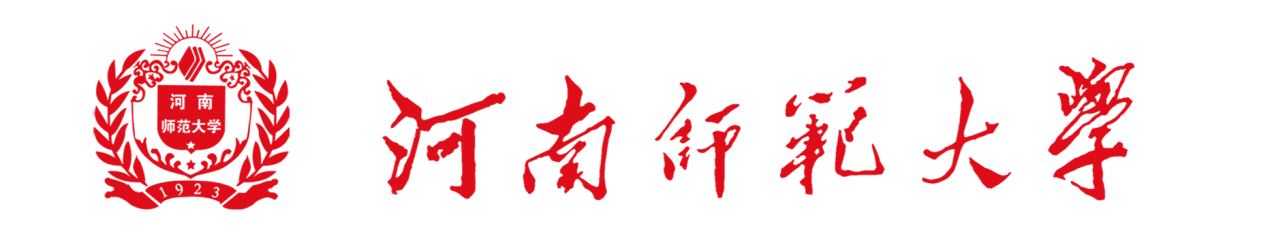 河南师范大学第三十一届大学生基本技能大赛普通话演讲比赛活动方案 主办单位：党委学工部 学生中心承办单位：    物理学院时    间:    2024年3月第三十一届大学生基本技能大赛——普通话演讲比赛活动方案根据河南师范大学第三十一届大学生基本技能大赛通知要求，特制定普通话演讲比赛方案，具体如下：一、主办单位党委学工部 学生中心二、承办单位物理学院三、评委组成成立第三十一届大学生基本技能大赛普通话演讲比赛评委会。评委由物理学院邀请校内外有关专家担任。四、比赛时间及地点比赛分为三个阶段:初赛、复赛和决赛。（一）初赛时间：4月1日-4月11日地点：各院（部）自行组织选拔（二）复赛、决赛	具体时间、地点另行通知五、参加人数各院（部）各推荐2人参加复赛，根据选手综合表现评选出12人进入决赛。 六、比赛流程（一）准备工作1.各院（部）依照公平、公正、公开原则自行举办初赛，并将本学院初赛时间、地点在比赛前三天报送至承办方处，选拔结束后按照要求提交报名表。2.各院（部）指定一名教师作为领队加入微信群，具体通知要求将在群内进行通知。3.赛前召开选手会议，并抽签决定参赛顺序。4.选手在演讲环节需准备与内容相关视频，在演讲时同步播放。5.复赛选拔结束后，邀请专业老师对选手进行培训，并通过网络平台展示决赛选手风采。（二）比赛过程1.比赛分学院初赛、复赛和决赛三个阶段。初赛由各学院自行举办；复赛共2场，决赛共1场。2.复赛采用10分制打分法，决赛名单根据复赛成绩由高到低，取前12名。决赛采用10＋3分制，评分方法详见评分细则。（三）决赛环节1.主题演讲复赛结束后，选手根据抽取的主题自拟演讲内容并进行演讲展示，演讲时间为4-5分钟，选手需制作视频，演讲时将在LED屏上同步播放。2.情景即兴演讲选手根据抽到的图片、时事热点或关键词进行演讲展示，时间严格控制在2分钟内。3.主办及承办方官方微信平台将会推出参赛选手个人风采，各学院（部）积极宣传并鼓励广大同学积极参与，选出自己最喜欢的选手。大赛组委会将根据投票结果评选出“最具魅力选手奖”获得者。（四）普通话演讲比赛暨大学生基本技能大赛闭幕式议程1.本届大赛成果展示视频2.校领导致闭幕词3.有关领导宣布获奖选手和获奖单位名单4.领导和评委老师为获奖单位和个人颁奖5.领导、老师与获奖单位和个人合影留念七、奖项设置（一）优秀组织奖（根据第31届大学生基本技能大赛总方案设置）（二）普通话组演讲赛个人奖（12名）一等奖：2名  二等奖：4名  三等奖：6名 最具魅力选手奖：2名其余为优秀奖八、报名要求（一）选手要求：全日制统招本科生均可报名（在河南师范大学往届大学生基本技能大赛“双语”演讲赛中获得一等奖的同学除外）（二）各院（部）在规定时间报送参赛选手报名表（附件1）纸质版（加盖本单位党组织公章）和电子版各一份。其中，纸质版于4月12日中午12：00之前送至物理北楼A121房间，电子版发至邮箱18236108939@163.com。（三）注意事项：若发现参赛选手有违规情况，取消该选手的参赛资格，名额作废且不再增补，同时所在学院不得参与优秀组织奖评选。联系人：  熊子瑞     宋婷婷    联系电话：0373-3329058   未尽事宜，另行通知。本方案由党委学工部、学生中心解释。 附件1河 南 师 范 大 学第三十一届大学生基本技能大赛普通话演讲复赛报名表注：1.本报名表需加盖各院（部）党组织公章。2.本报名表须打印，手写无效。附件2      河 南 师 范 大 学第三十一届大学生基本技能大赛普通话演讲比赛评分细则一、复赛中采用10分制打分法，无“即兴演讲”环节；决赛中采用10＋3分制打分法，增加“即兴演讲”环节。二、具体评分细则1.发音标准，音量适中，语言生动形象，语调富于变化，语速快慢适中，无语病。（3分）2.内容生动充实，有深度，符合主题要求，体现师大特色；结构完整紧凑。（3分）3.语言表达能力强，富有感染力和幽默感，有良好的控场技巧。整场效果良好，听众（观众）反应积极。（2分）4.语态自然，态势语得体，神情谦和，态度热情，举止稳健，有风度。（2分）5.“即兴演讲”环节共3分：思想表达准确、全面（1分），反应速度快，演讲时间控制符合要求（1分），语言表达流畅（1分）。三、时间要求1.参赛选手有4到5分钟时间进行命题演讲，4分40秒时将有哨声提示，提示选手还有20秒。时间结束将会有第二次哨声响起，选手需停止演讲。若时间不够3分钟或超过5分钟，由计时员在备注栏内注明，并在该选手最后得分中减去0.2分。2.“即兴演讲”环节时间为1到2分钟，采用现场抽题的抽题方式（所有题目会在决赛前公布）。抽题后选手有一分钟思考时间。在演讲进行至1分40秒时将有提示音，提示选手还有20秒。若演讲时间不足1分钟或超过2分钟由计时员在备注栏内注明，并在该选手最后得分中减去0.1分。四、每场比赛前3位选手演讲结束后，由评委统一打分，之后的选手演讲完毕后逐个打分。领队微信群二维码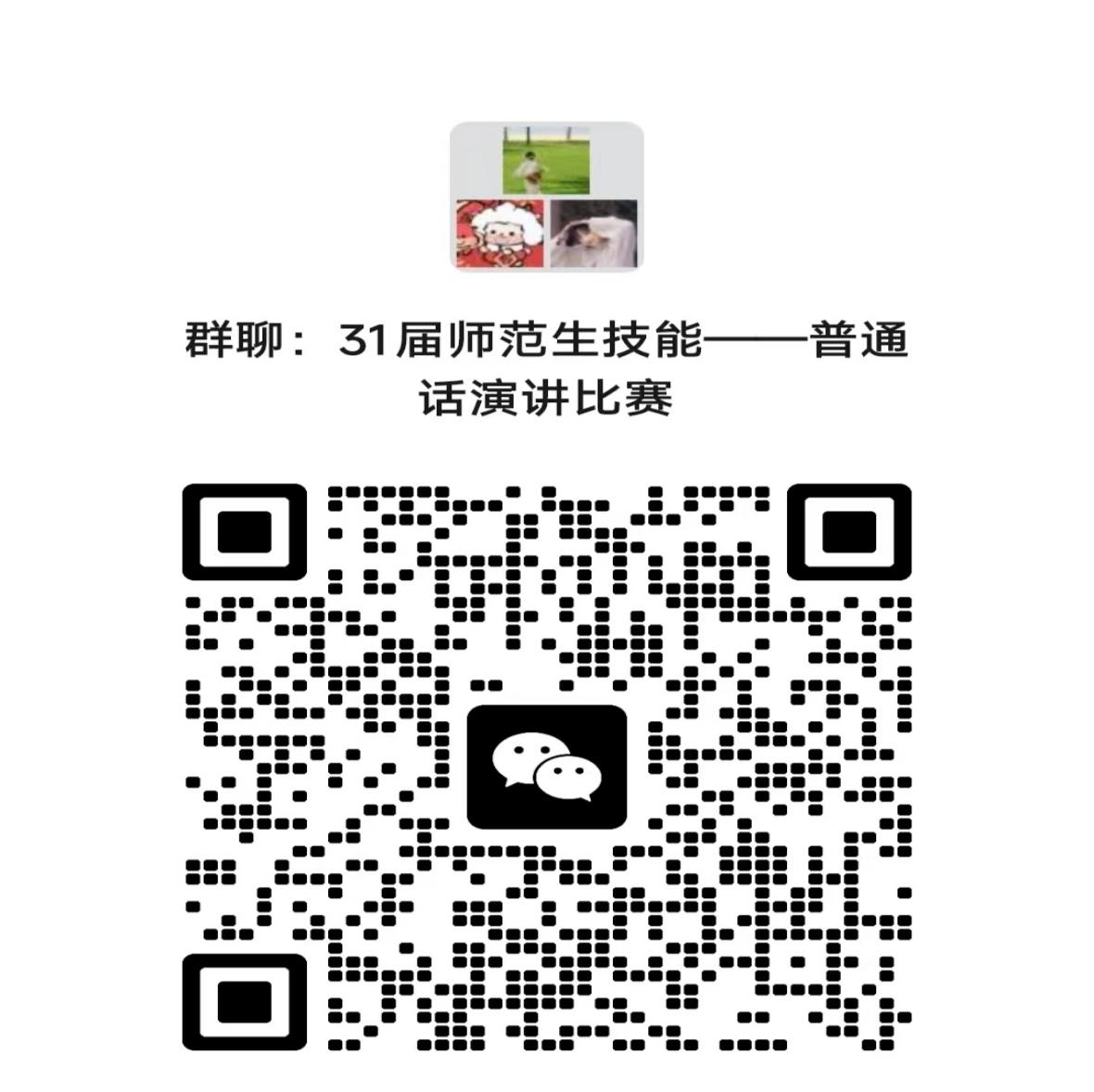 单位                （盖章）                     （盖章）                     （盖章）                     （盖章）     领队领队电话序号学  号姓  名联系电话演讲题目